
ТЕРРИТОРИАЛЬНАЯ ИЗБИРАТЕЛЬНАЯ КОМИССИЯ
ГОРОДА ДОНЕЦКА РОСТОВСКОЙ ОБЛАСТИ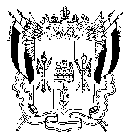 ПОСТАНОВЛЕНИЕ02 апреля 2021 г.			г. Донецк				№ 4-5О назначении члена участковой избирательной комиссии избирательного участка № 558 с правом решающего голоса вместо выбывшегоВ связи с досрочным прекращением полномочий члена участковой избирательной комиссии избирательного участка № 558 с правом решающего голоса Захаровой Галины Юрьевны (постановление ТИК г. Донецка от 02.04.2021 г. № 4-4), в соответствии со статьями 22, 27, 29 Федерального закона «Об основных гарантиях избирательных прав и права на участие в референдуме граждан Российской Федерации», Порядком формирования резерва составов участковых комиссий и назначения нового члена участковой комиссии из резерва составов участковых комиссий, утвержденным постановлением Центральной избирательной комиссии Российской Федерации от 5 декабря 2012 года № 152/1137-6, статьей 10 Методических рекомендаций о порядке формирования территориальных избирательных комиссий, избирательных комиссий муниципальных образований, окружных и участковых избирательных комиссий, утвержденной постановлением Центральной избирательной комиссии Российской Федерации от 17 февраля 2010 года 
№ 192/1337-5Территориальная избирательная комиссия города Донецка
ПОСТАНОВЛЯЕТ:1.	Назначить членом участковой избирательной комиссии избирательного участка № 558 с правом решающего голоса Коновалову Юлию Николаевну, выдвинутую Региональным отделением в Ростовской области Политической партии «Гражданская Платформа».2.	Направить настоящее постановление в участковую избирательную комиссию № 558.3.	Разместить настоящее постановление на сайте Территориальной избирательной комиссии города Донецка Ростовской области.4.	Контроль за исполнением настоящего постановления возложить на секретаря комиссии Д.С.Кочеткову. Председатель комиссии						А.В. ТемниковаСекретарь комиссии							Д.С.Кочеткова